Муниципальное образование город ТоржокТоржокская городская ДумаРЕШЕНИЕ18.05.2017                                                                                                                             № 93О порядке проведения антикоррупционной экспертизы муниципальных правовых актов Торжокской городской Думы и проектов муниципальных правовых актов Торжокской городской ДумыВ целях создания механизмов по противодействию коррупции, совершенствованию правового регулирования, защиты прав и законных интересов граждан муниципального образования город Торжок, выявления и устранения несовершенства правовых норм, способствующих коррупционным действиям в органах местного самоуправления муниципального образования город Торжок, руководствуясь Федеральными законами от 25.12.2008 № 273-ФЗ «О противодействии коррупции» и               от 17.07.2009 № 172-ФЗ «Об антикоррупционной экспертизе нормативных правовых актов и проектов нормативных правовых актов», Методикой проведения антикоррупционной экспертизы нормативных правовых актов и проектов нормативных правовых актов, утвержденной Постановлением Правительства Российской Федерации от 26.02.2010 № 96 «Об антикоррупционной экспертизе нормативных 
правовых актов и  проектов нормативных правовых актов»,
частью 5 статьи 7 закона Тверской области от 09.06.2009 № 39-ЗО 
«О противодействии коррупции в Тверской области», Торжокская городская Дума
решила: 1. Утвердить Порядок проведения антикоррупционной экспертизы муниципальных правовых актов Торжокской городской Думы и проектов муниципальных правовых актов Торжокской городской Думы (прилагается).2. Настоящее Решение вступает в силу со дня его официального опубликования и подлежит размещению в свободном доступе на официальных сайтах администрации города Торжка и Торжокской городской Думы в информационной телекоммуникационной сети Интернет.Председатель Торжокской городской Думы 	В.И. ЖитковГлава муниципального образования город Торжок                                   А.А. РубайлоУтвержденрешением Торжокской городской Думыот 18.05.2017 № 93Порядок проведения антикоррупционной экспертизы муниципальных правовых актов Торжокской городской Думы и проектов муниципальных правовых актов Торжокской городской Думы1. Общие положения1.1. Настоящей Порядок проведения антикоррупционной экспертизы нормативных правовых актов и проектов нормативных правовых актов Торжокской городской Думы разработан в целях выявления коррупциогенных факторов в нормативных правовых актах (проектах нормативных правовых актов) Торжокской городской Думы и устанавливает процедуру проведения антикоррупционной экспертизы нормативных правовых актов, проектов нормативных правовых актов Торжокской городской Думы.Коррупциогенными факторами являются положения нормативных правовых актов (проектов нормативных правовых актов), устанавливающие для правоприменителя необоснованно широкие пределы усмотрения или возможность необоснованного применения исключений из общих правил, а также положения, содержащие неопределенные, трудновыполнимые и (или) обременительные требования к гражданам и организациям и тем самым создающие условия для проявления коррупции.1.2. Основными принципами организации антикоррупционной экспертизы нормативных правовых актов и проектов нормативных правовых актов являются:1) обязательность проведения антикоррупционной экспертизы проектов нормативных правовых актов;2) оценка нормативного правового акта во взаимосвязи с другими нормативными правовыми актами;3) обоснованность, объективность и проверяемость результатов антикорруционной экспертизы нормативных правовых актов и проектов нормативных правовых актов;4) компетентность лиц, проводящих антикорруционную экспертизу нормативных правовых актов и проектов нормативных правовых актов;5) сотрудничество Торжокской городской Думы, а также ее должностных лиц с институтами гражданского общества при проведении антикоррупционной экспертизы нормативных правовых актов (проектов нормативных правовых актов).2. Антикоррупционная экспертизанормативных правовых актов2.1. Антикоррупционная экспертиза нормативных правовых актов и проектов нормативных правовых актов проводится профильной комиссией Торжокской городской Думы и юрисконсультом Торжокской городской Думы (далее – уполномоченные органы) в соответствии с Методикой проведения антикоррупционной экспертизы нормативных правовых актов и проектов нормативных правовых актов, утвержденной Постановлением Правительства Российской Федерации от 26.02.2010               № 96, настоящим Порядком и Регламентом Торжокской городской Думы.В целях обеспечения возможности проведения независимой антикоррупционной экспертизы проектов нормативных правовых актов Торжокской городской Думы, затрагивающих права, свободы и обязанности человека и гражданина, указанные проекты нормативных правовых актов размещаются на официальном сайте Торжокской городской Думы с указанием даты начала и окончания приема заключений по результатам независимой антикоррупционной экспертизы.Торжокская городская Дума вправе направлять правовые акты и их проекты для проведения антикоррупционной экспертизы в Министерство по делам территориальных образований Тверской области, Торжокскую межрайонную прокуратуру и Тверскую межрайонную природоохранную прокуратуру, а также привлекать соответствующих профильных специалистов и научных работников в качестве внештатных экспертов для проведения антикоррупционной экспертизы.2.2. Не проводится антикоррупционная экспертиза отмененных или признанных утратившими силу нормативных правовых актов.2.3. Экспертиза нормативных правовых актов проводится:1) в ходе подготовки проектов нормативных правовых актов;2) в ходе осуществления правовой экспертизы проектов нормативных правовых актов;3) в случае принятия решения при установлении в рамках правового мониторинга необходимости внесения изменений и дополнений в действующие нормативные правовые акты.2.4. При проведении экспертизы нормативных правовых актов выявляются и оцениваются коррупциогенные факторы согласно Методике проведения антикоррупционной экспертизы нормативных правовых актов и проектов нормативных правовых актов, утвержденной Постановлением Правительства Российской Федерации от 26.02.2010 № 96.2.5. Проект нормативного правового акта направляется в уполномоченные органы инициатором, разработавшим проект.Уполномоченные органы в течение 5 рабочих дней со дня поступления проекта нормативного правового акта проводит антикоррупционную экспертизу.2.6. Антикоррупционная экспертиза действующего нормативного правового акта проводится в срок до 15 дней со дня его поступления в уполномоченные органы.2.7. Ответственность за направление проектов нормативных правовых актов на антикоррупционную экспертизу возлагается на разработчика проекта (руководителя соответствующего разработчика проекта).2.8. По результатам проведения антикоррупционной экспертизы нормативного правового акта, проекта нормативного правового акта составляется мотивированное заключение о его коррупциогенности по форме согласно приложению к настоящему Порядку.Заключение подписывается председателем профильной комиссии Торжокской городской Думы и юрисконсультом Торжокской городской Думы.Подписанное заключение передается вместе с проектом нормативного правового акта его разработчику для устранения выявленных коррупциогенных факторов                     (в случаях выявления). После устранения разработчиком проекта замечаний, указанных в заключении, осуществляется визирование проекта нормативного правового акта в соответствии с Порядком, утвержденным Торжокской городской Думой.  Заключение учитывается при рассмотрении проектов нормативных правовых актов на заседании Торжокской городской Думы.2.9. В случае, если при проведении антикоррупционной экспертизы проекта нормативного правового акта в тексте проекта нормативного правового акта коррупциогенных факторов не выявлено, визирование проекта нормативного правового акта осуществляется в соответствии с Порядком, утвержденным Торжокской городской Думой.  2.10. В заключении могут быть отражены возможные негативные последствия сохранения в проекте нормативного правового акта положений, способствующих созданию условий для проявления коррупции, а также выявленные при проведении антикоррупционной экспертизы положения, которые не относятся к коррупциогенным факторам, но могут способствовать созданию условии для проявления коррупции.3. Учет результатов экспертиз на коррупциогенность3.1. Положения проекта нормативного правового акта, способствующие созданию условий для проявления коррупции, выявленные при проявлении антикоррупционной экспертизы, правовой экспертизы устраняются на стадии доработки проекта нормативного правового акта его разработчиками.Приложениек Порядку о порядке проведенияантикоррупционной экспертизымуниципальных правовых актов Торжокской городской Думыи проектов муниципальных правовых актовТоржокской городской Думы Заключениепо результатам проведения антикоррупционной экспертизы___________________________________________________________________________________________________(указываются вид, реквизиты и наименование нормативного правового актаТоржокской городской Думы или вид и наименование проекта нормативного правового акта Торжокской городской Думы)В соответствии с Федеральным законом от 17.07.2009 № 172-ФЗ 
«Об антикоррупционной экспертизе нормативных правовых актов и проектов нормативных правовых актов», Указом Президента Российской Федерации
от 20.05.2011 № 657 «О мониторинге правоприменения в Российской Федерации» <*>, Методикой проведения антикоррупционной экспертизы нормативных правовых актов и  проектов нормативных правовых актов, утвержденной Постановлением Правительства Российской Федерации от 26.02.2010 № 96 «Об антикоррупционной экспертизе  нормативных правовых актов и проектов нормативных правовых актов»,  Постановлением Правительства Российской Федерации от 19.08.2011 № 694                    «Об утверждении методики осуществления мониторинга правоприменения в Российской Федерации» <*> и решением Торжокской городской Думы от 18.05.2017 
№ 93 «О Порядке проведения антикоррупционной экспертизы муниципальных  правовых актов Торжокской городской Думы и проектов муниципальных правовых   актов Торжокской городской Думы» проведена антикоррупционная экспертиза___________________________________________________________________________________________________(указываются вид, реквизиты и наименование нормативного правового акта Торжокской городской Думы__________________________________________________________________________________или вид и наименование проекта нормативногоправового акта Торжокской городской Думы)___________________________________________________________________________________________________________________________________________ (далее - _______________________________________).                                                                                                                                           (сокращение)Правовым(-и) основанием(-ями) принятия ____________________________________________                                                                                                                                           (сокращение)является(-ются) _________________________________________________________________________________                                                 (указываются нормативные правовые акты, предусматривающие__________________________________________________________________________________________________полномочие по принятию нормативного правового акта __________________________________________________________________________________________________.Торжокской городской Думы)Вариант 1:В представленном __________________________________________________ коррупциогенные                                                                                         (сокращение)факторы не выявлены.Вариант 2:В представленном ______________________________________________ выявлены следующие                                                                                         (сокращение)коррупциогенные факторы: ______________________________________________________________ <**>.В   целях   устранения   выявленных   коррупциогенных   факторов   предлагается__________________________________________________________________________________________________.(указывается(-ются) способ(-ы) устранения выявленных коррупциогенных факторов)__________________________________                      _______________                           ______________________(председатель профильной комиссии                             (подпись, дата)                                (инициалы, фамилия)Торжокской городской Думы)____________________________________                  _______________                           ______________________(юрисконсульт)                                                                  (подпись, дата)                               (инициалы, фамилия)Коррупциогенные факторы устранены <***>.____________________________________                  _______________                           ______________________ (председатель профильной комиссии                            (подпись, дата)                               (инициалы, фамилия) Торжокской городской Думы, проверившейустранение коррупциогенных факторов)____________________________________                 _______________                            ______________________(юрисконсульт)                                                                (подпись, дата)                                (инициалы, фамилия)______________________________    <*> Ссылка включается в заключение только при проведении антикоррупционной экспертизы принятых   нормативных   правовых   актов Торжокской городской Думы  при  осуществлении  мониторинга применения данных нормативных правовых актов.    <**> Отражаются все положения нормативного правового акта Торжокской городской Думы, проекта нормативного правового акта Торжокской городской Думы,  в  котором  выявлены коррупциогенные  факторы,             с указанием его структурных единиц (разделов, подразделов, глав, статей, частей, пунктов, подпунктов, абзацев)  и соответствующих коррупциогенных факторов со ссылкой на положения Методики проведения   антикоррупционной  экспертизы  нормативных  правовых  актов  и проектов нормативных правовых актов, утвержденной Постановлением Правительства Российской Федерации  от 26.02.2010 № 96.    <***> Данная позиция  включается только в  вариант  2  заключения и заполняется в случае устранения в нормативном правовом акте (проекте нормативного правового акта) Торжокской городской Думы всех выявленных коррупциогенных факторов.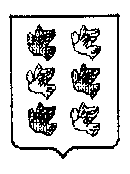 